活動名稱：龍華科大策略聯盟學校交流座談會 活動時間：109.10.26活動內容：策略聯盟學校中華科大由葛校長率副校長及各相關主管教師至學校合作交流座談。活動照片：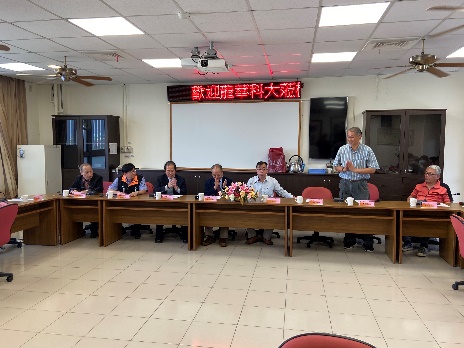 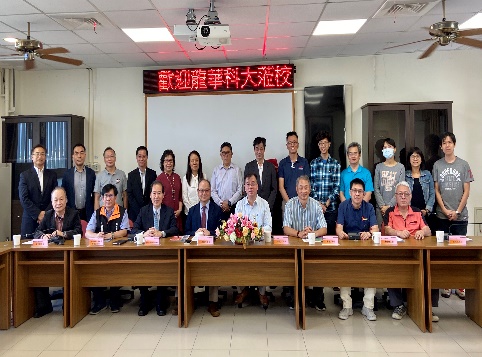 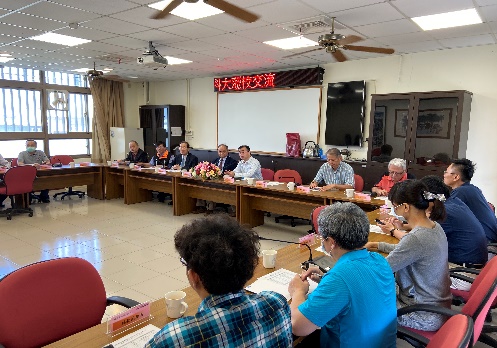 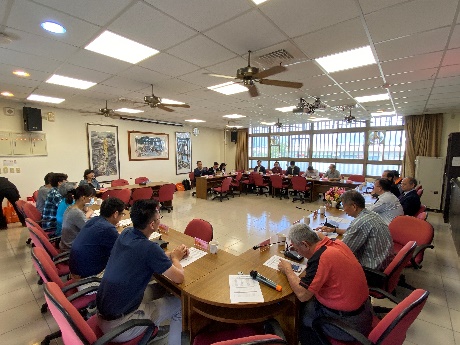 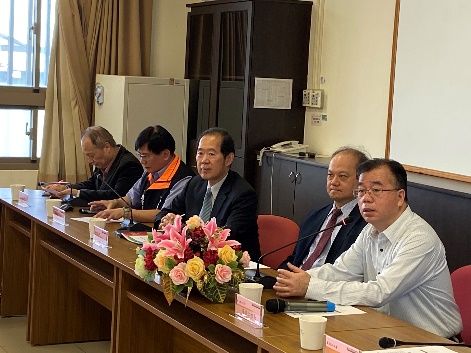 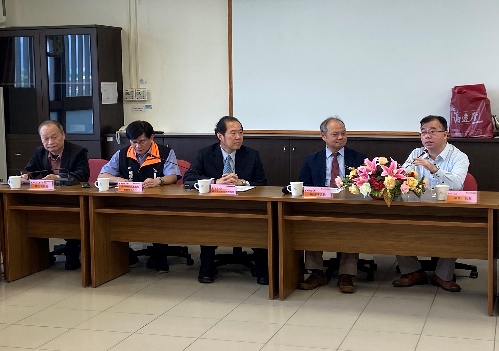 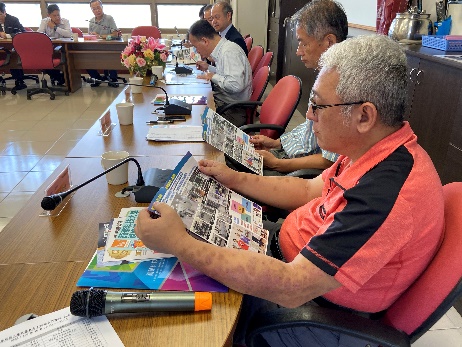 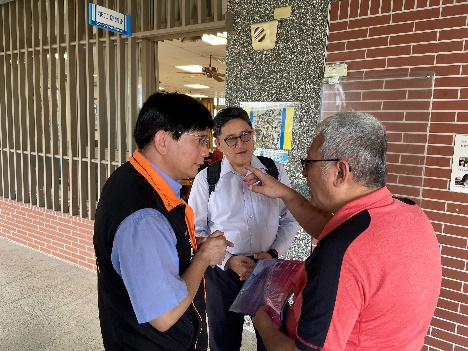 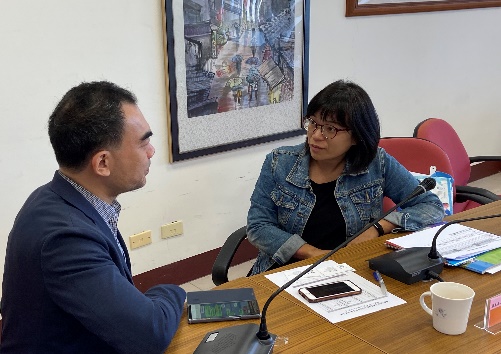 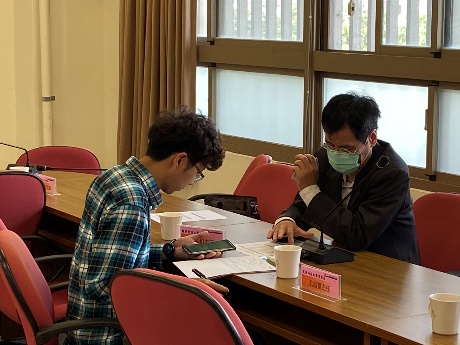 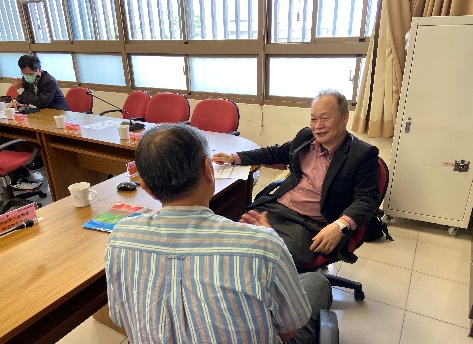 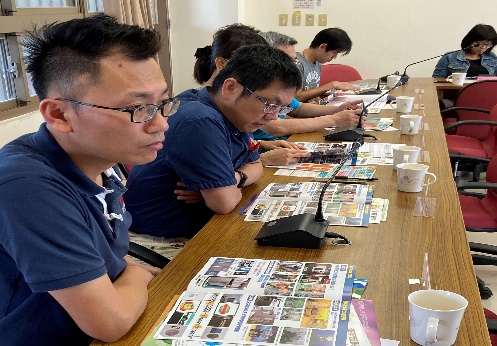 